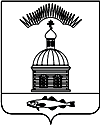 АДМИНИСТРАЦИЯ МУНИЦИПАЛЬНОГО ОБРАЗОВАНИЯГОРОДСКОЕ ПОСЕЛЕНИЕ ПЕЧЕНГА ПЕЧЕНГСКОГО РАЙОНА МУРМАНСКОЙ ОБЛАСТИПОСТАНОВЛЕНИЕ  от «20» января 2020 года    		                                                                   № 05п. ПеченгаВ соответствии с требованиями Федерального закона РФ от 01.05.2019 № 71-ФЗ «О внесении изменений в Федеральный закон РФ от 05.04.2013 № 44-ФЗ «О контрактной системе в сфере закупок товаров, работ, услуг для обеспечения государственных и муниципальных нужд», Постановлением Правительства РФ от 30.09.2019 № 1279 «Об установлении порядка формирования, утверждения планов-графиков закупок, внесения изменений в такие планы-графики, размещения планов-графиков закупок в единой информационной системе в сфере закупок, особенностей включения информации в такие планы-графики и требований к форме планов-графиков закупок и о признании утратившими силу отдельных решений Правительства РФ», Уставом администрации муниципального образования городское поселение Печенга Печенгского района Мурманской области, в целях эффективного расходования средств бюджета городского поселения Печенга Печенгского района Мурманской области и организации работ по подготовке и  осуществлению закупок для нужд городского поселения Печенга Печенгского района Мурманской области, администрация муниципального образования городское поселение Печенга Печенгского района Мурманской областиПОСТАНОВЛЯЕТ:1. Утвердить прилагаемый Порядок формирования, утверждения планов-графиков закупок, внесения изменений в такие планы-графики, размещения планов-графиков закупок в единой информационной системе в сфере закупок, об особенностях включения информации и о требованиях к форме планов-графиков закупок товаров, работ, услуг для обеспечения нужд Администрации городского поселения Печенга Печенгского района Мурманской области (далее - Порядок) согласно Приложению к данному Постановлению.2. В течение 3 дней со дня утверждения разместить Порядок на официальном сайте Российской Федерации в информационно-телекоммуникационной сети «Интернет» для размещения информации о размещении заказов на поставки товаров, выполнение работ, оказание услуг (www.zakupki.gov.ru).3. Признать утратившими силу постановление Администрации муниципального образования городское поселение Печенга Печенгского района Мурманской области от 04.08.2014 № 120 «О порядке формировании, утверждения и ведения планов закупок, для обеспечения нужд администрации муниципального образования городское поселение Печенга Печенгского района Мурманской области».	4. Настоящее постановление опубликовать (обнародовать) в соответствии с Положением о порядке опубликования (обнародования) и вступления в силу муниципальных правовых актов органов местного самоуправления муниципального образования городское поселение Печенга Печенгского района.5. Настоящее постановление вступает в силу с момента опубликования (обнародования) и распространяет свое действие на правоотношения, возникшие с 01 января 2020 года.  6. Контроль за исполнением настоящего постановления оставляю за собой.Глава администрации муниципального образования городское поселение Печенга                                                           Н.Г. ЖдановаПОРЯДОКФОРМИРОВАНИЯ, УТВЕРЖДЕНИЯ ПЛАНОВ-ГРАФИКОВ ЗАКУПОК, ВНЕСЕНИЯ ИЗМЕНЕНИЙ В ТАКИЕ ПЛАНЫ-ГРАФИКИ, РАЗМЕЩЕНИЯ ПЛАНОВ-ГРАФИКОВ ЗАКУПОК В ЕДИНОЙ ИНФОРМАЦИОННОЙ СИСТЕМЕ В СФЕРЕ ЗАКУПОК, ОБ ОСОБЕННОСТЯХ ВКЛЮЧЕНИЯ ИНФОРМАЦИИ И О ТРЕБОВАНИЯХ К ФОРМЕ ПЛАНОВ-ГРАФИКОВ ЗАКУПОК ТОВАРОВ, РАБОТ, УСЛУГ ДЛЯ ОБЕСПЕЧЕНИЯ НУЖД АДМИНИСТРАЦИИ ГОРОДСКОГО ПОСЕЛЕНИЯ ПЕЧЕНГА ПЕЧЕНГСКОГО РАЙОНА МУРМАНСКОЙ ОБЛАСТИ1. Настоящий Порядок устанавливают правила формирования, утверждения планов-графиков закупок, внесения изменений в такие планы-графики, размещения планов-графиков закупок в единой информационной системе в сфере закупок, особенности включения информации, указанной в части 4 статьи 16 Федерального закона Федерального закона РФ от 05.04.2013 № 44-ФЗ «О контрактной системе в сфере закупок товаров, работ, услуг для обеспечения государственных и муниципальных нужд», (далее соответственно – единая информационная система, план-график, Федеральный закон), в план-график, требования к форме планов-графиков в соответствии с Федеральным законом.2.Формирование планов-графиков осуществляется:а) муниципальным заказчиком Администрацией муниципального образования городское поселение Печенга Печенгского района Мурманской области (далее Администрация МО г.п. Печенга) и муниципальными казенными учреждениями, действующими от имени Администрации МО г.п. Печенга;б) заказчиком, являющимся бюджетным учреждением субъекта Российской Федерации или муниципальным бюджетным учреждением, за исключением закупок, осуществляемых в соответствии с частями 2 и 6 статьи 15 Федерального закона;в) заказчиком, являющимся государственным унитарным предприятием субъекта Российской Федерации или муниципальным унитарным предприятием, за исключением закупок, осуществляемых в соответствии с частями 2.1 и 6 статьи 15 Федерального закона;г) автономным учреждением, созданным Администрацией МО г.п. Печенга, в случае осуществления закупок в соответствии с частью 4 статьи 15 Федерального закона;д) бюджетным, автономным учреждением, созданным Администрацией МО г.п. Печенга, государственным унитарным предприятием субъекта Российской Федерации или муниципальным унитарным предприятием, иными юридическими лицами в случае передачи такому учреждению, унитарному предприятию либо юридическому лицу в соответствии с Бюджетным кодексом Российской Федерации полномочий государственного, муниципального заказчика.3. План-график формируется в форме электронного документа (за исключением случая, предусмотренного пунктом 25 настоящего Порядка) по форме согласно приложению к настоящему Порядку (далее - Приложение) и утверждается посредством подписания усиленной квалифицированной электронной подписью лица, имеющего право действовать от имени заказчика.4. План-график формируется на срок, соответствующий сроку действия федерального закона о федеральном бюджете на очередной финансовый год и плановый период, федеральных законов о бюджетах государственных внебюджетных фондов Российской Федерации на очередной финансовый год и плановый период, закона субъекта Российской Федерации о бюджете субъекта Российской Федерации, законов субъекта Российской Федерации о бюджетах территориальных государственных внебюджетных фондов, муниципального правового акта представительного органа муниципального образования о местном бюджете.5. В случае если срок осуществления планируемой закупки превышает срок, на который утверждается план-график, в план-график включается информация о такой закупке на весь срок ее осуществления.6.План-график формируется путем внесения изменений в утвержденные показатели плана-графика на очередной финансовый год и первый год планового периода и составления показателей плана-графика на второй год планового периода.7. План-график включает информацию о закупках, извещения об осуществлении которых планируется разместить, приглашение принять участие в определении поставщика (подрядчика, исполнителя) в которых планируется направить в очередном финансовом году и (или) плановом периоде, а также о закупках у единственных поставщиков (подрядчиков, исполнителей), контракты с которыми планируются к заключению в течение указанного периода.8. Проекты планов-графиков формируются:а) заказчиками и лицами, указанными в подпунктах "а", "д", пункта 2 настоящего Порядка, в процессе составления и рассмотрения проектов законов (решений) о соответствующих бюджетах;б) заказчиками и лицами, указанными в подпунктах "б",  пункта 2 настоящего Порядка, в процессе формирования проектов планов финансово-хозяйственной деятельности таких заказчиков и лиц.9. Проекты планов-графиков заказчиков, указанными в подпунктах "а", "д", пункта 2 настоящего Порядка, формируются на основании обоснований (расчетов) плановых сметных показателей, формируемых при составлении бюджетной сметы таких заказчиков как получателей бюджетных средств в соответствии с Бюджетным кодексом Российской Федерации.10. Проекты планов-графиков заказчиков, указанных в подпункте «б» пункта 2 настоящего Порядка, формируются на основании обоснований (расчетов) плановых показателей выплат, формируемых при составлении планов финансово-хозяйственной деятельности таких заказчиков в соответствии с Федеральным законом РФ от 12.01.1996 № 7-ФЗ «О некоммерческих организациях".11. Проекты планов-графиков заказчиков, указанными в подпункте "г" пункта 2 настоящего Порядка, формируются на основании принятого в установленном в соответствии с бюджетным законодательством Российской Федерации порядке решения (согласованного в установленном порядке проекта такого решения) о предоставлении средств из бюджетов бюджетной системы Российской Федерации на осуществление капитальных вложений в объекты государственной, муниципальной собственности.12. План-график утверждается в течение 10 рабочих дней:1) заказчиками, указанными в подпункте "а" пункта 2 настоящего Порядка, - со дня, следующего за днем доведения до соответствующего заказчика объема прав в денежном выражении на принятие и (или) исполнение обязательств в соответствии с бюджетным законодательством Российской Федерации;2) заказчиками и лицами, указанными в подпунктах "б" - "г" пункта 2 настоящего Порядка, - со дня, следующего за днем утверждения плана финансово-хозяйственной деятельности учреждения или плана (программы) финансово-хозяйственной деятельности унитарного предприятия;3) лицами, указанными в подпункте "д" пункта 2 настоящего Порядка, - со дня, следующего за днем доведения объема прав в денежном выражении на принятие и (или) исполнение обязательств в соответствии с бюджетным законодательством Российской Федерации на соответствующий лицевой счет, предназначенный для учета операций по переданным полномочиям получателя бюджетных средств со дня, следующего за днем доведения до соответствующего заказчика объема прав в денежном выражении на принятие и (или) исполнение обязательств в соответствии с бюджетным законодательством Российской Федерации.13. Формирование и утверждение плана-графика государственного, муниципального заказчика в случае передачи в соответствии с Бюджетным кодексом Российской Федерации полномочий государственного, муниципального заказчика бюджетному, автономному учреждению, государственному, муниципальному унитарному предприятию, иному юридическому лицу осуществляется указанным учреждением, унитарным предприятием, иным юридическим лицом от лица соответствующего органа или организации, являющихся государственными, муниципальными заказчиками и передавших им указанные полномочия государственного, муниципального заказчика.14. В разделе 1 Приложения к настоящему Порядку указывается следующая информация о заказчике и лице, указанных в пункте 2 настоящего Порядка:а) полное наименование;б) идентификационный номер налогоплательщика;в) код причины постановки на учет в налоговом органе;г) организационно-правовая форма с указанием кода организационно-правовой формы в соответствии с Общероссийским классификатором организационно-правовых форм;д) форма собственности с указанием кода формы собственности по Общероссийскому классификатору форм собственности;е) место нахождения с указанием кода территории населенного пункта в соответствии с Общероссийским классификатором территорий муниципальных образований, телефон и адрес электронной почты;ж) в отношении плана-графика, содержащего информацию о закупках, осуществляемых в рамках переданных бюджетному, автономному учреждению, государственному, муниципальному унитарному предприятию, иному юридическому лицу полномочий государственного, муниципального заказчика, – полное наименование, идентификационный номер налогоплательщика, код причины постановки на учет в налоговом органе, место нахождения с указанием кода территории населенного пункта в соответствии с Общероссийским классификатором территорий муниципальных образований, телефон и адрес электронной почты такого учреждения, унитарного предприятия или юридического лица.15. Информация, предусмотренная пунктом 14 настоящего Порядка, формируется (за исключением случая, предусмотренного пунктом 25 настоящего Порядка) автоматически в соответствии со сведениями, включенными в реестр участников бюджетного процесса, а также юридических лиц, не являющихся участниками бюджетного процесса,  а также юридических лиц, не являющихся участниками бюджетного процесса. При этом в случае формирования плана-графика лицами, указанными в подпунктах "д" пункта 2 настоящего Порядка, такая информация формируется после указания предусмотренной подпунктами "б" и "в" пункта 14 настоящего Порядка информации об органе или организации, являющихся государственными, муниципальными заказчиками и передавших таким лицам полномочия государственного, муниципального заказчика.16. В разделе 2 Приложения к настоящему Порядку:а) графа 2 - указывается идентификационный код закупки в соответствии с порядком, установленным в соответствии с частью 3 статьи 23 Федерального закона;б) графы 3 и 4 - заполняются на основании Общероссийского классификатора продукции по видам экономической деятельности (ОКПД2) ОК 034-2014 (КПЕС 2008) с детализацией не ниже группы товаров (работ, услуг). Допускается указание одного или нескольких кодов такого классификатора;в) графа 5 - указывается наименование объекта закупки;г) графа 6 -указывается планируемый год размещения извещения (извещений) об осуществлении закупки или приглашения (приглашений) принять участие в определении поставщика (подрядчика, исполнителя) либо заключения контракта (контрактов) с единственным поставщиком (подрядчиком, исполнителем);д) в графах 7 - 11 –указывается объем финансового обеспечения (планируемые платежи) для осуществления закупок на соответствующий финансовый год;е) в графах7–11 по строке "Всего для осуществления закупок, в том числе по коду бюджетной классификации ___ / по соглашению от ___№ ___ / по коду вида расходов ___" – указывается общий объем финансового обеспечения, предусмотренный для осуществления закупок в текущем финансовом году, плановом периоде и последующих годах (в случае осуществления закупок, которые планируются по истечении планового периода), детализированный на объем финансового обеспечения по каждому коду бюджетной классификации (указывается заказчиками и лицами, указанными в  подпункте «б» настоящего Порядка), на объем финансового обеспечения по каждому соглашению о предоставлении субсидии (указывается заказчиками, указанными в подпунктах "в" пункта 2 настоящих Правил) или на объем финансового обеспечения по каждому коду вида расходов (указывается заказчиками и лицами, указанными в подпунктах "б", "г" пункта 2 настоящего Порядка). Объем финансового обеспечения по каждому коду бюджетной на объем финансового обеспечения по каждому коду бюджетной классификации или по каждому коду вида расходов формируется автоматически на основе информации, предусмотренной пунктом 17 настоящего Порядка;ж) в графе 12 – указывается информация о проведении обязательного общественного обсуждения закупки (путем указания "да" или "нет"). Графа может не заполняться в отношении закупок, извещения об осуществлении которых планируется разместить, приглашение принять участие в определении поставщика (подрядчика, исполнителя) в которых планируется направить в плановом периоде, а также о закупках у единственных поставщиков (подрядчиков, исполнителей), контракты с которыми планируются к заключению в течение указанного периода;з) в графе 13 – указывается наименование уполномоченного органа или уполномоченного учреждения, осуществляющих определение поставщика (подрядчика, исполнителя) в случае проведения централизованных закупок в соответствии со статьей 26 Федерального закона;и) в графе 14 – указывается наименование организатора совместного конкурса или аукциона в случае проведения совместного конкурса или аукциона.Объем финансового обеспечения по каждому коду бюджетной классификации в рамках каждого идентификационного кода закупки формируется в единой информационной системе или передается в единую информационную систему посредством информационного взаимодействия единой информационной системы с государственной интегрированной информационной системой управления общественными финансами "Электронный бюджет" (далее – система "Электронный бюджет") и региональными и муниципальными информационными системами в сфере закупок заказчиками и лицами, предусмотренными подпунктами "а" и "д" пункта 2 настоящего Порядка, без включения в план-график.Объем финансового обеспечения по каждому коду вида расходов в рамках каждого идентификационного кода закупки формируется в единой информационной системе или передается в единую информационную систему посредством информационного взаимодействия единой информационной системы с системой "Электронный бюджет" и региональными и муниципальными информационными системами в сфере закупок заказчиками и лицами, предусмотренными подпунктами "б" и "г" пункта 2 настоящего Порядка, без включения в план-график.	18. В план-график в форме отдельной закупки включается информация:а) о закупке работ по строительству, реконструкции объекта капитального строительства по каждому такому объекту;б) о закупке, предусматривающей заключение энергосервисного контракта (отдельно от закупок товаров, работ, услуг, относящихся к сфере деятельности субъектов естественных монополий, услуг по водоснабжению, водоотведению, теплоснабжению, газоснабжению, по подключению (присоединению) к сетям инженерно-технического обеспечения по регулируемым в соответствии с законодательством Российской Федерации ценам (тарифам), а также от закупок электрической энергии, мазута, угля и закупок топлива, используемого в целях выработки энергии);в) о каждом лоте, выделяемом в соответствии с Федеральным законом;г) о закупках, которые планируется осуществлять в соответствии с пунктом 7 части 2 статьи 83, пунктом 3 части 2 статьи 83.1 и пунктами 4, 5, 23, 26, 33, 42 и 44 части 1 статьи 93 Федерального закона, в размере годового объема финансового обеспечения соответствующих закупок. При этом графы 3, 4, 12, 14 раздела 2 Приложения не заполняются. В качестве наименования объекта закупки указывается положение Федерального закона, являющееся основанием для осуществления указанных закупок;д) о закупке, подлежащей общественному обсуждению в соответствии с Федеральным законом.19. Заказчики: -государственные заказчики, действующие от имени Российской Федерации;-заказчики, являющиеся федеральным государственным бюджетным учреждением, за исключением закупок, осуществляемых в соответствии с частями 2 и 6 статьи 15 Федерального закона;-заказчики, являющиеся федеральным государственным унитарным предприятием, за исключением закупок, осуществляемых в соответствии с частями 21 и 6 статьи 15 Федерального закона;-федеральные государственные автономные учреждения в случае осуществления закупок в соответствии с частью 4 статьи 15 Федерального закона;-федеральные государственные бюджетные учреждения, федеральные государственные автономные учреждения, федеральные государственные унитарные предприятия, иные юридические лица в случае передачи такому учреждению, унитарному предприятию либо юридическому лицу в соответствии с Бюджетным кодексом Российской Федерации полномочий государственного заказчика за исключением случая, предусмотренного пунктом 25 настоящего Порядка, формируют, утверждают планы-графики в системе "Электронный бюджет" и размещают планы-графики в единой информационной системе посредством информационного взаимодействия системы "Электронный бюджет" с единой информационной системой.20. Заказчики и лица, указанные в подпунктах "а" - "д" пункта 2 настоящего Порядка, за исключением случая, предусмотренного пунктом 25 настоящего Порядка, формируют, утверждают и размещают планы-графики в единой информационной системе или посредством информационного взаимодействия единой информационной системы с региональными и муниципальными информационными системами в сфере закупок.Размещение (за исключением случая, предусмотренного пунктом 25 настоящего Порядка) плана-графика в единой информационной системе осуществляется автоматически после осуществления контроля в порядке, установленном в соответствии с частью 6 статьи 99 Федерального закона, в случае соответствия контролируемой информации требованиям части 5 указанной статьи Федерального закона, а также форматно-логической проверки информации, содержащейся в плане-графике, на соответствие нормативным правовым актам Российской Федерации. Планы-графики, размещаемые в единой информационной системе, должны быть подписаны усиленной квалифицированной электронной подписью лица, имеющего право действовать от имени заказчика.22. Планы-графики подлежат изменению, при необходимости в следующих случаях, предусмотренных пунктами 1 – 4 части 8 ст. 16 Федерального закона, а также;	а) предусмотренных пунктами 1 - 4 части 8 статьи 16 Федерального закона;б) уточнения информации об объекте закупки;в) исполнения предписания органов контроля, указанных в части 1 статьи 99 Федерального закона;г)признания определения поставщика (подрядчика, исполнителя) несостоявшимся;д) расторжения контракта;е) возникновения иных обстоятельств, предвидеть которые при утверждении плана-графика было невозможно.	23. В случае осуществления закупок в соответствии со статьей 82 Федерального закона внесение изменений в план-график осуществляется не позднее дня направления запроса о предоставлении котировок участникам закупок, а в случае осуществления закупки у единственного поставщика (подрядчика, исполнителя) в соответствии с пунктом 9 части 1 статьи 93 Федерального закона - не позднее дня заключения контракта.24. При внесении изменений в план-график в единой информационной системе в соответствии с настоящим Порядком размещается новая редакция плана-графика с указанием даты внесения таких изменений. Датой внесения изменений считается дата утверждения таких изменений.25. Информация о закупках, предусмотренных пунктом 1 части 2 статьи 84 Федерального закона, подлежит включению в отдельное приложение к плану-графику, которое не размещается в единой информационной системе и формируется по форме, установленной для формирования плана-графика, с указанием грифа секретности в соответствии с требованиями законодательства Российской Федерации о государственной тайне, а также фамилии, имени, отчества (при наличии) должностного лица, утвердившего план-график закупок.Приложение (форма)ПЛАН-ГРАФИК
закупок товаров, работ, услуг на 20__ финансовый год и на плановый период 20__ и 20__ годов(в части закупок, предусмотренных пунктом 1 части 2 статьи 84 Федерального закона "О контрактной системе в сфере закупок товаров, работ, услуг для обеспечения государственных и муниципальных нужд"1)1. Информация о заказчике:2. Информация о закупках товаров, работ, услуг на 20__ финансовый год и на плановый период 20__ и 20__ годов──────────────────────────────1 Указывается в случае, предусмотренном пунктом 25 Порядка формирования, утверждения планов-графиков закупок, внесения изменений в такие планы-графики, размещения планов-графиков закупок в единой информационной системе в сфере закупок, об особенностях включения информации в такие планы-графики и о требованиях к форме планов-графиков закупок, утвержденного постановлением Правительства Российской Федерации от 30 сентября 2019 г. N 1279 "Об установлении порядка формирования, утверждения планов-графиков закупок, внесения изменений в такие планы-графики, размещения планов-графиков закупок в единой информационной системе в сфере закупок, особенностей включения информации в такие планы-графики и требований к форме планов-графиков закупок и о признании утратившими силу отдельных решений Правительства Российской Федерации" (далее - Положение).2 Указывается в соответствии с подпунктом "ж" пункта 14 Порядка.О порядке  формирования, утверждения и ведения планов-графиков закупок, внесения изменений в такие планы-графики, размещения планов-графиков закупок в единой информационной системе в сфере закупок, об особенностях включения информации и о требованиях к форме планов-графиков закупок товаров, работ, услуг для обеспечения нужд Администрации муниципального образования городское поселение Печенга Печенгского района Мурманской областиПриложениек  постановлению администрацииот «20» января 2020 г. № 05К Порядку  формирования, утверждения и ведения планов-графиков закупок, внесения изменений в такие планы-графики, размещения планов-графиков закупок в единой информационной системе в сфере закупок, об особенностях включения информации и о требованиях к форме планов-графиков закупок товаров, работ, услуг для обеспечения нужд Администрации муниципального образования городское поселение Печенга Печенгского района Мурманской областиКодыполное наименованиеИННполное наименованиеКППорганизационно-правовая формапо ОКОПФформа собственностипо ОКФСместо нахождения, телефон, адрес электронной почтыпо ОКТМОполное наименование бюджетного, автономного учреждения, государственного, муниципального унитарного предприятия, иного юридического лица, которому переданы полномочия государственного, муниципального заказчика2ИННполное наименование бюджетного, автономного учреждения, государственного, муниципального унитарного предприятия, иного юридического лица, которому переданы полномочия государственного, муниципального заказчика2КППместо нахождения, телефон, адрес электронной почты2по ОКТМОединица измерениярубльпо ОКЕИ383Nп/пИдентификационный код закупкиОбъект закупкиОбъект закупкиОбъект закупкиПланируемый год размещения извещения об осуществлении закупки, направления приглашения принять участие в определении поставщика (подрядчика, исполнителя), заключения контракта с единственным поставщиком (подрядчиком, исполнителем)Объем финансового обеспечения, в том числе планируемые платежиОбъем финансового обеспечения, в том числе планируемые платежиОбъем финансового обеспечения, в том числе планируемые платежиОбъем финансового обеспечения, в том числе планируемые платежиОбъем финансового обеспечения, в том числе планируемые платежиИнформация о проведении обязательного общественного обсуждения закупкиНаименование уполномоченного органа (учреждения)Наименование организатора проведения совместного конкурса или аукционаNп/пИдентификационный код закупкиТовар, работа, услуга по Общероссийскому классификатору продукции по видам экономической деятельности ОК 034-2014 (КПЕС 2008) (ОКПД2)Товар, работа, услуга по Общероссийскому классификатору продукции по видам экономической деятельности ОК 034-2014 (КПЕС 2008) (ОКПД2)Наименование объекта закупкиПланируемый год размещения извещения об осуществлении закупки, направления приглашения принять участие в определении поставщика (подрядчика, исполнителя), заключения контракта с единственным поставщиком (подрядчиком, исполнителем)всегона текущий финансовый годна плановый периодна плановый периодпоследующие годыИнформация о проведении обязательного общественного обсуждения закупкиНаименование уполномоченного органа (учреждения)Наименование организатора проведения совместного конкурса или аукционаNп/пИдентификационный код закупкиКодНаименованиеНаименование объекта закупкиПланируемый год размещения извещения об осуществлении закупки, направления приглашения принять участие в определении поставщика (подрядчика, исполнителя), заключения контракта с единственным поставщиком (подрядчиком, исполнителем)всегона текущий финансовый годна первый годна второй годпоследующие годыИнформация о проведении обязательного общественного обсуждения закупкиНаименование уполномоченного органа (учреждения)Наименование организатора проведения совместного конкурса или аукциона1234567891011121314Всего для осуществления закупок,в том числе по коду бюджетной классификации ___ /по соглашению от _______ N _____ / по коду вида расходов ____Всего для осуществления закупок,в том числе по коду бюджетной классификации ___ /по соглашению от _______ N _____ / по коду вида расходов ____Всего для осуществления закупок,в том числе по коду бюджетной классификации ___ /по соглашению от _______ N _____ / по коду вида расходов ____Всего для осуществления закупок,в том числе по коду бюджетной классификации ___ /по соглашению от _______ N _____ / по коду вида расходов ____Всего для осуществления закупок,в том числе по коду бюджетной классификации ___ /по соглашению от _______ N _____ / по коду вида расходов ____Всего для осуществления закупок,в том числе по коду бюджетной классификации ___ /по соглашению от _______ N _____ / по коду вида расходов ____---